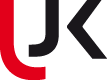 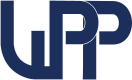 U N I W E R S Y T E TJana Kochanowskiego w KielcachWydział Pedagogiki i Psychologii Uniwersytetu Jana Kochanowskiego,Świętokrzyskie Centrum Profilaktyki i Edukacji orazZespół ds. Rodziny i Przeciwdziałania Uzależnieniom przy Wojewodzie Świętokrzyskim w KielcachInformacja o odwołaniuXXVIII Interdyscyplinarnej Konferencji Naukowej nt.:Prężność rodziny w dobie zróżnicowanych zagrożeńzaplanowanej na12 maja 2020 roku w ramach XVIII Świętokrzyskich Dni ProfilaktykiSzanowni Państwo,nadal trudna sytuacja epidemiologiczna w naszym kraju i ogłoszony w związku z nią stan „zagrożenia epidemicznego” nakładają na organizatorów różnorodnych spotkań konieczność ich odwoływania lub poszukiwania innego dla nich terminu. My podjęliśmydecyzję o odwołaniu zapowiedzianego na 12 maja spotkania z uwagi na fakt, iż jesień może niczego nie zmienić a poza tym tradycją naszych spotkań od dwudziestu ośmiu lat jest to, że zawsze miały one miejsce w maju. Szukamy jednocześnie możliwości zaprezentowania większemu audytorium rezultatów naszych najnowszych prac poświęconych problematyce rodziny - niezwykle ważnej ze społecznego, ale także indywidualnego i każdego innego punktu widzenia, dlatego wychodzimy z propozycją przygotowania wspólnej publikacji dotyczącej tytułowej „Prężności rodziny”, która byłaby miejscem i możliwością wymiany poglądów, upublicznienia rezultatów analiz, sposobnością do zadania pytań, na które spróbujemy odpowiedzieć przy okazji kolejnego naszego spotkania.Podejmiemy także starania w kierunku zorganizowania spotkania on-line, ale o nim będziemy informować w odrębnych komunikatach.Osoby zainteresowane wspólną publikacją mogą składać artykuły w terminie do 30 lipca na adres podany w komunikacie to jest przygoda@ujk.edu.pl. Wszelkich informacji udzielimy także drogą telefoniczną tel. 508 503 005.Łączymy wyrazy szacunku dr hab. Tadeusz Sakowicz, prof. UJK – Przewodniczący Rady Naukowejdr Anna Przygoda – Przewodnicząca Komitetu Organizacyjnego